Государственное  бюджетное общеобразовательное учреждение «Средняя школа №1 г. Нарьян-Мара с углубленным изучением отдельных предметов им. П.М. Спирихина» 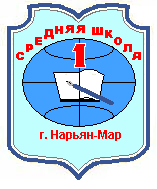 Патриотическое воспитание юных граждан, учеников школы №1  - приоритетная задача педагогического коллектива                                                                                Сроки реализации – 2015-2020Патриотическое воспитание юных граждан, учеников школы №1   - приоритетная задача педагогического коллектива Основание для разработки - Государственная программа «Патриотическое воспитание граждан Российской Федерации»Место реализации – «Средняя общеобразовательная школа №1 города Нарьян-Мара».Исполнитель – педагогический коллектив Участники: администрация, педагогический коллектив, учащиеся, родители, персонал школы.Сроки реализации Программы Программа рассчитана на 5 лет и осуществляется в соответствии с перспективным планом работы.  Программа – часть программы развития воспитания  «Калейдоскоп».Цель: дальнейшее совершенствование системы патриотического воспитания, повышение статуса Музея истории школы как центра патриотического воспитания школы  Задачи:1. Повышение качества патриотического воспитания в школе.2. Реализация программы мероприятий патриотического направления с последующей оценкой качества результативности.3. Обновление содержания патриотического воспитания, расширение спектра активных форм и методов работы по данному направлению.4. Усиление взаимодействия с учреждениями дополнительного образования детей, муниципальными образовательными учреждениями и общественными организациями по вопросам патриотического воспитания.Основные понятия:Патриотизм — это любовь к Родине, нравственно-ценностная характеристика личности гражданина, социально-нравственная ценность, возникающая в процессе отношений в разных сферах жизни и в разных видах коллективной творческой деятельности; это эмоционально-нравственный пафос всего процесса воспитания граждан РФ; это осознанное желание и сформированное умение жить для Родины и готовность к защите Отечества;Педагогика патриотизма — это целостный воспитательный процесс, сущностью которого является любовь к Родине, идеал Родины; в ходе и в результате этого процесса в специально организованных педагогических ситуациях, осуществляемых, в разных видах деятельности, происходит становление и развитие патриотической направленности личности Гражданин-патриот — это человек, владеющий интеллектуальной, нравственной, правовой и политической культурой России и мира, культурой межнациональных отношений, созидатель и творец-преобразователь, способный и готовый к самоорганизации и самовоспитанию, умеющий адаптироваться в любой жизненной ситуации, обладающий осознанным желанием и сформированным умением жить для Родины, для людей.Этапы реализации Программы:1 этап  - ориентационно-мотивационный (ежегодно с конкретизацией мероприятий на год) Цель — ознакомление с основными задачами коллектива по патриотическому воспитанию юных граждан  на предстоящий годФорма реализации -  педсовет, ученическое собрание2 этап  - этап систематизации и реализации.  Цель – конкретизировать  задачи, поставленные педсоветом по реализации  Программы патриотического воспитания.3 этап – этап реализации  Цель - практический переход на выполнение Программы.Форма реализации - уроки, классные часы, общешкольные конкурсы и  праздники с участием детей и взрослых при поддержке общественных организаций, акции 4 этап (заключительный, творческий)Цель — подвести итоги и спланировать работу на следующий период  реализации программы.Форма реализации - самоанализ результативности работы и анализ итогов  на заседаниях МО классных руководителей.Обновление содержания и форм патриотического воспитания.1. Обновление содержания и форм патриотического воспитания достигается путем системной деятельности по следующим взаимосвязанным направлениям. Духовно-нравственное направление, включающее в себя:- формирование нравственно устойчивой цельной личности, обладающей такими моральными качествами, как добросовестность, честность, коллективизм, соблюдение правил поведения, уважение к старшему поколению, мужество, любовь к Родине и своему народу;- воспитание уважения к семье, родителям, семейным традициям;- формирование социальной активности, направленной на служение интересам своего Отечества;- воспитание отношения к труду как к жизненной необходимости, главному способу достижения успеха в жизни;- формирование позитивного отношения к здоровому образу жизни, воспитание активной жизненной позиции в отношении собственного здоровья, неприятие асоциальных явлений, подрывающих физическое и духовное здоровье нации.Культурно - историческое направление, предполагающее:- воспитание у учащихся любви к «малой» Родине. Родному краю, её людям;- формирование чувства национальной гордости, национального самосознания, способности жить с людьми других культур, языков и религий. Гражданско-правовое направление, ориентированное на:- изучение государственной системы РФ, значение её Конституции, Гимна, государственной символики, прав и обязанностей гражданина России.- формирование глубокого понимания гражданского долга, ценностного отношения к национальным интересам России, её суверенитету, независимости и целостности;- формирование культуры правовых отношений, стремление к соблюдению законодательных норм;-дальнейшее  развитие реально действующего школьного самоуправления. Военно - патриотическое, включающее в себя:- изучение военной истории России, знание Дней воинской славы, боевых и трудовых подвигов жителей области в годы Великой Отечественной войны;- сохранение воинских традиций, связи поколений защитников Родины, организация встреч учащихся с ветеранами войны и труда, участниками локальных военных конфликтов и антитеррористических операций;- формирование позитивного образа Вооруженных Сил Российской Федерации, готовности к выполнению воинского долга.Формы организации деятельности учащихся: ЕКЧ (Единый классный час), уроки Мужества, уроки УСПЕХА, социально-значимые акции, создание временных творческих коллективов, деловые и спортивно-военизированные игры, необходимые для создания условий для выражения личностной, патриотической и гражданской позиции учащихся.Активное использование метода КТД (коллективных творческих дел), метода социально-значимой деятельности, метода поддержки и успеха, сотворчества и сотрудничества, развивающего обучения, метода творческой и учебно-исследовательской, проектной деятельности, различные методики изучения личности воспитанника, его гражданской мотивации, изучения среды и ее влияния на воспитание  Материальная база: Музей истории школы, спортивный зал, материально-техническое обеспечение уроков ОБЖ,  компьютеры, мультимедийное оборудованиеРесурсная база: заместитель директора по воспитательной работе, руководитель Музея истории школы, педагог-организатор, преподаватель-организатор ОБЖ, социальный педагог, педагог-психолог, библиотекари, классные руководителиРеализация программы «Патриотическое воспитание юных граждан, учеников школы №1,  - приоритетная задача педагогического коллектива» на  2012 – 2017 г.План мероприятий по реализации Программы Ожидаемые результаты от реализации программы.Реализация Программы призвана способствовать: - развитию целостной системы патриотического воспитания, позволяющей формировать у учащихся высокой уровень общей культуры, патриотических чувств и сознания на основе исторических ценностей России, родного города, округа- воспитанию у учащихся любви к своей «малой» Родине, её замечательным людям; - формированию ответственного понимания учащимися своего гражданского долга и конституционных обязанностей;- созданию благоприятных условий для нравственного интеллектуального и физического формирования личности ребенка и подрастающего поколения.Исп. Ястрикова О.А., зам. директора по ВР  №МероприятиеПериод 
исполненияПериод 
исполненияОтветственныеОтветственные1. Изучение проектов постановлений, распоряжений, программ, положений, приказов, планов мероприятий по организации патриотического воспитания гражданВ течение учебного годаВ течение учебного годаАдминистрация школыАдминистрация школы2. Привлечение родителей учащихся  к организации и проведению мероприятий по воспитанию чувства патриотизма в детях (родительские собрания, конференции, встречи, концерты и др.)В течение учебного годаВ течение учебного годаДиректор школы, заместитель директора по ВР, классные руководителиДиректор школы, заместитель директора по ВР, классные руководители3.Создание «методической копилки» разработок и сценариев мероприятий и классных часов с патриотической направленностьюВ течение учебного годаВ течение учебного годаМО классных руководителей,зам. директора по ВРМО классных руководителей,зам. директора по ВР4. Изучение государственной символики Российской Федерации В течение учебного годаВ течение учебного годаКлассные руководителиКлассные руководители5. Организация и проведение декад «Память, которой не будет конца»:- патриотического воспитания;- здорового образа жизни;Апрель-маймай Апрель-маймай Учителя физкультуры,Педагог-организатор ОБЖ, зам. директора по ВР, педагог-организаторКлассные руководителиУчителя физкультуры,Педагог-организатор ОБЖ, зам. директора по ВР, педагог-организаторКлассные руководители6.Ежегодное планирование работы Музея истории школы, включение мероприятий Музея в план воспитательной работы школы, в календарный график воспитательной работыСентябрь Сентябрь Руководитель Музея истории, заместитель директора по ВР, педагог-организаторРуководитель Музея истории, заместитель директора по ВР, педагог-организатор7. Планирование, проведение  мероприятий (текущего года и ежегодных):Планирование, проведение  мероприятий (текущего года и ежегодных):Планирование, проведение  мероприятий (текущего года и ежегодных):Планирование, проведение  мероприятий (текущего года и ежегодных):Планирование, проведение  мероприятий (текущего года и ежегодных):7. - планирование и проведение мероприятий, связанных с датами российской истории В течение годаРуководитель Музея истории, заместитель директора по ВР, педагог-организатор, классные руководителиРуководитель Музея истории, заместитель директора по ВР, педагог-организатор, классные руководителиРуководитель Музея истории, заместитель директора по ВР, педагог-организатор, классные руководители7. - проведение  юбилейных мероприятий школы №1 (85-летие школы, 90-летие школы,  юбилеи Музея истории школы)В течение всего периодаРуководитель Музея истории, заместитель директора по ВР, педагог-организатор, классные руководителиРуководитель Музея истории, заместитель директора по ВР, педагог-организатор, классные руководителиРуководитель Музея истории, заместитель директора по ВР, педагог-организатор, классные руководители7. - участие в военно-спортивной игре «Зарница» Ежегодно,Сентябрь Педагог-организатор ОБЖ, заместитель директора по ВР Педагог-организатор ОБЖ, заместитель директора по ВР Педагог-организатор ОБЖ, заместитель директора по ВР 7.  -  проведение отборочного тура фестиваля исследовательских работ учащихся (1-11 классы) Ноябрь Декабрь Учителя-предметники, КВР Учителя-предметники, КВР Учителя-предметники, КВР 7. - КТД (коллективное творческое дело) «В начале жизни школу помню я» (планируется комплекс мероприятий на четверть), воспитание чувства школы- Общественный смотр знаний в 9-11 классах с участием выпускников школы- Интеллектуальные игры в 5- 8 классах- Встречи с выпускниками на классных часах- Вечер встречи – КВН, играДругие мероприятияЯнварь-февраль, ежегодно Заместитель директора по ВР, педагог-организатор,Классные руководители, руководитель Музея истории школы, руководители м/оЗаместитель директора по ВР, педагог-организатор,Классные руководители, руководитель Музея истории школы, руководители м/оЗаместитель директора по ВР, педагог-организатор,Классные руководители, руководитель Музея истории школы, руководители м/о7. - Планирование и проведение УРОКОВ Успеха с участием родителей, выпускников школы, представителей общественных организаций города, округаЕжегодно Заместитель директора по ВР, классные руководители, педагог-организаторЗаместитель директора по ВР, классные руководители, педагог-организаторЗаместитель директора по ВР, классные руководители, педагог-организатор7. - Проведение викторин, познавательных игр, конкурсов, связанных с углубленным знанием истории Отечества, биографий исторически значимых личностей, краеведением.По плану воспитательной работы, плану работы библиотекиЗам. директора по ВР, зам. директора по УВР, библиотекари, педагог-организаторЗам. директора по ВР, зам. директора по УВР, библиотекари, педагог-организаторЗам. директора по ВР, зам. директора по УВР, библиотекари, педагог-организатор7. - Участие команды школы в Смотре строя и песни Февраль ЕжегодноПедагог-организатор  ОБЖПедагог-организатор  ОБЖПедагог-организатор  ОБЖ7. - КТД «Помним ради будущего» (Вахта ПАМЯТИ) – комплекс мероприятий ежегодно конкретизируется на апрель-май. Проведение комплекса мероприятий, посвящённых 75-летию Победы в Великой Отечественной войне- конкурс рисунков- Митинги ПАМЯТИ у памятников города: ОБЕЛИСК ПОБЕДЫ и памятник экипажу «Комсомольца» - 1-11 классы- Литературная гостиная – конкурс чтецов- Вахта памяти у Вечного огня- Почётный караул в школе - Тематические экскурсии в школьном музееЕжегодноМузей истории школы, заместитель директора по ВР, педагог-организатор, библиотекари, классные руководители).  Музей истории школы, заместитель директора по ВР, педагог-организатор, библиотекари, классные руководители).  Музей истории школы, заместитель директора по ВР, педагог-организатор, библиотекари, классные руководители).  8. Обеспечение дальнейшего совершенствования деятельности Экспресс-совета, органа ученического самоуправленияВ течение года В течение года КВР, заместитель директора по ВР, педагог-организатор, классные руководители КВР, заместитель директора по ВР, педагог-организатор, классные руководители 9. Участие в Муниципальных, региональных, Всероссийских конкурсах, определённых соответствующим уровнем на год Ежегодно Ежегодно 10. Обеспечение деятельности редакции школьного издания «Пурgа» (Первого Учебного Развлекательного Журнала) Ежегодно Ежегодно Преподаватель информатики, заместитель директора по ВРПреподаватель информатики, заместитель директора по ВР11. Оформление тематических выставок к памятным датам истории Библиотека Библиотека 12. Мероприятия с допризывной молодёжьюУчастие в региональной спартакиаде допризывной молодёжиКруглый стол с целью формирования положительного отношения к службе в рядах ВСМероприятия совместно с войсковой частью Ежегодно1 раз в 2 года ЕжегодноЕжегодно1 раз в 2 года ЕжегодноПедагог-организатор ОБЖКВР Педагог-организатор ОБЖКВР 13. Патриотические акции, социальные акции Ежегодно Ежегодно КВРКВР14. Праздник получения Паспорта Гражданина РФ Ежегодно Ежегодно Региональное мероприятие Региональное мероприятие 15. Мероприятия в рамках краеведческого воспитания- День города- Исследовательские работы учащихся - участие в ежегодной краеведческой игре  «Мой Нарьян-Мар» Ежегодно Ежегодно 16. Итоговое мероприятие года «Браво!» - подведение итогов участия в конкурсах, проектах, мероприятиях разного уровня за честь школы – чествование участников, призёров, победителейПедагог-организатор, заместитель директора по ВР, библиотекариПедагог-организатор, заместитель директора по ВР, библиотекари17. Рассмотреть возможность участия во Всероссийских мероприятиях, заявленных в Государственной программе патриотического воспитания:Рассмотреть возможность участия во Всероссийских мероприятиях, заявленных в Государственной программе патриотического воспитания:Рассмотреть возможность участия во Всероссийских мероприятиях, заявленных в Государственной программе патриотического воспитания:Рассмотреть возможность участия во Всероссийских мероприятиях, заявленных в Государственной программе патриотического воспитания:Рассмотреть возможность участия во Всероссийских мероприятиях, заявленных в Государственной программе патриотического воспитания:17. - всероссийские фестивали детско-юношеского творчества «Таланты и поклонники»МЧС России, Министерства просвещения России, органы исполнительной власти субъектов Российской ФедерацииМЧС России, Министерства просвещения России, органы исполнительной власти субъектов Российской ФедерацииМЧС России, Министерства просвещения России, органы исполнительной власти субъектов Российской Федерации17. Всероссийские фотофестивали «Юность России « и всероссийские фотовыставки «Мы – дети твои, Россия»Минкультуры России, Союз фотохудожников России (по согласованию), органы исполнительной власти субъектов Российской Федерации, Российский Союз Молодежи (по согласованию)Минкультуры России, Союз фотохудожников России (по согласованию), органы исполнительной власти субъектов Российской Федерации, Российский Союз Молодежи (по согласованию)Минкультуры России, Союз фотохудожников России (по согласованию), органы исполнительной власти субъектов Российской Федерации, Российский Союз Молодежи (по согласованию)17. Всероссийский фестиваль семейного творчества «Крепка семья – крепка Россия»Минкультуры России, Министерство просвещения РФ, Росмолодежь, органы исполнительной власти субъектов Российской Федерации, РДШМинкультуры России, Министерство просвещения РФ, Росмолодежь, органы исполнительной власти субъектов Российской Федерации, РДШМинкультуры России, Министерство просвещения РФ, Росмолодежь, органы исполнительной власти субъектов Российской Федерации, РДШВсероссийский конкурс на лучшую музейную экспозицию патриотической направленности, конкурс музеев, имеющих экспозиции, посвящённые Великой Отечественной войне Минкультуры России, Министерство просвещения России, Минобороны России, Росвоенцентр, МВД России, ФСБ России, Минтранс России, Роскосмос, Государственная корпорация по атомной энергии «Росатом», органы исполнительной власти субъектов Российской Федерации, Российский союз промышленников и предпринимателей (по согласованию)Конкурсы музеевМинкультуры России, Министерство просвещения России, Минобороны России, Росвоенцентр, МВД России, ФСБ России, Минтранс России, Роскосмос, Государственная корпорация по атомной энергии «Росатом», органы исполнительной власти субъектов Российской Федерации, Российский союз промышленников и предпринимателей (по согласованию)Конкурсы музеевМинкультуры России, Министерство просвещения России, Минобороны России, Росвоенцентр, МВД России, ФСБ России, Минтранс России, Роскосмос, Государственная корпорация по атомной энергии «Росатом», органы исполнительной власти субъектов Российской Федерации, Российский союз промышленников и предпринимателей (по согласованию)Конкурсы музеевВсероссийские акции к 75-летию Победы в Великой Отечественной войне: «Окна Победы», Правнуки победителей»Акции в рамках всероссийскихАкции в рамках всероссийскихАкции в рамках всероссийскихВсероссийские молодежно-патриотические акции «Я – гражданин России»Росмолодежь, Министерство просвещения РФ, Минкультуры России, Минобороны России, Минтранс России, МВД России, органы исполнительной власти субъектов Российской Федерации, Российский Союз Молодежи (по согласованию), РДШРосмолодежь, Министерство просвещения РФ, Минкультуры России, Минобороны России, Минтранс России, МВД России, органы исполнительной власти субъектов Российской Федерации, Российский Союз Молодежи (по согласованию), РДШРосмолодежь, Министерство просвещения РФ, Минкультуры России, Минобороны России, Минтранс России, МВД России, органы исполнительной власти субъектов Российской Федерации, Российский Союз Молодежи (по согласованию), РДШУчастие во Всероссийских спортивно-оздоровительных играх учащихся  «Президентские соревнования»Ежегодно Ежегодно Ежегодно Учителя физкультуры 18. - Блокадный Ленинград»К датам, связанным с  разгромом советскими войсками немецко-фашистских войск в Сталинградской битве (1943 год), в Курской битвеМероприятия, посвящённые участию оленно-транспортных батальонов в защите ОтечестваЕжегодно митинг «память, которой не будет конца» у Обелиска ПОБЕДЫ и памятника «Комсомольцу»МАЛЫЙ БЕССМЕРТНЫЙ ПОЛКЕжегодноЕжегодноЕжегодноМетодическое объединение учителей истории, библиотека 19. Социальное партнёрство по вопросам патриотического воспитания молодёжи Ежегодно Ежегодно Ежегодно С Центром поддержки молодёжных инициатив НАО, отделом молодёжной политики и спорта УО города, учреждениями культуры НАО, учреждениями дополнительного образования20.Создание школьной группы лидеров детской общественной организации «Российское движение школьниковВ течение 2016 – 2017 года – активизация работы по направлениям В течение 2016 – 2017 года – активизация работы по направлениям В течение 2016 – 2017 года – активизация работы по направлениям 